ИДЕАЛЬНЫЕ РОДИТЕЛИ, ОПЕКУНЫ (ПОПЕЧИТЕЛИ):Понимают своих детей;Любят своих детей;Помогают решать проблемы;Не кричат на своих детей;Готовы к тому, чтобы всегда выслушать и поддержать своих детей;Не читают нотаций;Не пьют.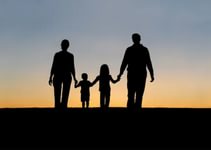 Быть родителем подростка непросто. Но, дорогие родители, опекуны (попечители)  стоит помнить, что и подростком быть не легче. Сами посудите: дома, в школе, в компаниях сверстников от ребенка постоянно что-то требуют. Ему нужно научиться соблюдать хрупкий баланс между тем, чтобы быть самостоятельным и быть членом группы (семья, класс, компания друзей и т.д.). Словом, подростку на свете живется непросто. Поэтому, дорогие родители, опекуны (попечители) вам важно, в первую очередь, сохранить близкие отношения со своим ребенком. Ему очень нужна ваша поддержка, пусть даже он сам этого не признает.Если вы до конца и по-честному будете следовать этим Семи Правилам, то уже через 2-3 недели заметите, как изменятся ваши отношения с вашим ребенком. Изменяться, безусловно, в лучшую сторону.Орган опеки и попечительства Администрации муниципального образования «Темкинский район» Смоленской области7 правил для родителей, опекунов (попечителей) подростка или как стать ближе к своему ребенку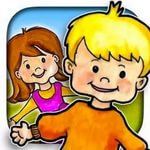 с. Темкино 2021 год Правило 1.  НЕ ЗАДАВАЙТЕ ВАШЕМУ РЕБЕНКУ ЛИШНИХ ВОПРОСОВ «Где ты был? А с кем? И сколько ты их уже знаешь? А они нормальные люди? А они из твоего класса? А кто их родители? А какого цвета пол в их квартирах?» Знакомая ситуация? Многие родители, опекуны (попечители) задают своим детям бесконечное количество вопросов. Вы, вероятно, думаете, что таким образом проявляете заботу и беспокойство о своем ребенке? На самом деле, это не так. Так проявляется излишний контроль и попытки ограничить личное время и пространство вашего ребенка.Ребенок во время такой «душевной беседы» чувствует себя как подозреваемый на допросе. Вы действительно хотите, чтобы ваш ребенок именно так воспринимал ваше общение?Правило 4. НАУЧИТЕСЬ СЛУШАТЬ СВОЕГО РЕБЕНКАМассы проблем можно было бы избежать, если бы родители вовремя замолчали и начали слушать своего ребенка. Не стоит постоянно поучать ваших детей, делать им замечания и выспрашивать подробности их личной жизни (да-да, у вашего ребенка подросткового возраста есть личная жизнь). Дети готовы делиться с родителями своими переживаниями, радостями и проблемами, им только нужно дать возможность быть услышанными.Правило 5. ВСЕГДА ОКАЗЫВАЙТЕ РЕБЕНКУ ПОДДЕРЖКУ И ПОМОЩЬ, КОГДА ЕМУ ТРУДНООдна из типичных родительских ошибок заключается в том, что они требуют от своих детей большей ответственности и самостоятельности тогда, когда дети к этому еще не готовы. «Раз ты смог сам заработать себе неприятности, значит сможешь сам и разобраться с этим!». Родители ошибочно полагают, что таким образом преподают своим детям урок взрослой жизни, мол, пусть теперь разбирается с проблемой сам, зато в другой раз хорошо подумает прежде, чем влезать в неприятности.И ребенок действительно хорошо подумает, можете не сомневаться… Подумает и поймет, что к родителям за помощью обращаться бессмысленно, а значит, помощь придется искать где-то в другом месте у других людей. Дальнейший сценарий поисков помощи на стороне и последствий этого оставляю вашему воображениюПравило 2. НИКОГДА НЕ СРАВНИВАЙТЕ СВОЕГО РЕБЕНКА С ДРУГИМИ ДЕТЬМИЭто правило следует соблюдать родителям детей любых возрастов. Именно сравнение себя с другими лежит в основе низкой самооценки и множества других психологических проблем. Если вы сравниваете своего ребенка с другим, задумайтесь о том, зачем вы это делаете? Даже если он не первый в классе, не слишком быстро бегает и поет хуже Вани из соседнего подъезда, что с того? Неужели вы будете от этого любить его меньше? Ребенку-подростку особенно важно быть принятым таким, каков он есть! Без сравнений и осуждений.«А вот у моей подруги дочь играет на скрипке! А ты даже Собачий вальс осилить не можешь!» Что, по вашему, должен чувствовать ребенок, если его родители, опекуны (попечители) в не особо завуалированной форме фактически называют его дураком и неудачником? Как он научится себя уважать и ценить, если даже самые близкие люди — родители — отказываются признать, что он чего-то стоит?Кроме того, задумайтесь вот о чем: если вы постоянно сравниваете своего ребенка с другими детьми, рано или поздно и он догадается сравнить вас с другими родителями. И будьте уверенны, в этом сравнении вы проиграете так же, как и ваш ребенок проигрывает для вас в сравнении с другими детьми.…Правило 6. УВАЖАЙТЕ ЛИЧНОЕ ПРОСТРАНСТВО СВОЕГО РЕБЕНКАВ подростковом возрасте у ребенка появляется личная жизнь. Я имею в виду, не любовные приключения, а те дела, секреты и увлечения, которыми он может с вами не делиться. И это нормально! Это может быть тяжело, однако чем быстрее вы это примете, тем лучше.Дневники, страницы в социальных сетях, ящики стола и шкафов — все это личное пространство вашего ребенка, где он чувствует себя хозяином. Уважайте это. Никогда не влезайте в его переписку или историю смс, не открывайте его личный дневник даже, если вы знаете, где он спрятан. Во-первых, это серьезно нарушает формирование здоровых психологических границ, необходимых для полноценной взрослой жизни. А во-вторых, стоит вашему ребенку хотя бы раз «поймать вас за руку» и вам будет очень-очень трудно вернуть его доверие.Правило 3. ВОДЕРЖИВАЙТЕСЬ ОТ САРКАЗМА И ПРЕНЕБРЕЖИТЕЛЬНЫХ ВЫСКАЗЫВАНИЙ ОТНОСИТЕЛЬНО МНЕНИЙ И УБЕЖДЕНИЙ СВОЕГО РЕБЕНКАДаже если ваш ребенок, с вашей точки зрения, откровенно неправ, позвольте ему отстоять свою точку зрения. Подростковый возраст — это время проб и ошибок, время тренировок перед тем, как начнется забег, именуемый взрослой жизнью. Ему важно научиться отставить свое мнение, равно как и важно научиться признавать, что он был неправ. Но свою неправоту подросток должен понять сам. Если вы надавите, ребенок сломается. Или обозлиться и затаит обиду. Не стоит ожидать позитивных результатов от давления.Поймите следующее: когда ребенок высказывает свою точку зрения, он пробует себя таким образом в позиции взрослого. Это важный опыт, не лишайте своего ребенка этого. Если вы посмеетесь над ним, для него это будет означать, что вы, а в вашем лице и весь мир, не воспринимают его всерьез. Будьте старшим, более мудрым другом своему ребенку, а не диктатором.Правило 7. СОБЛЮДАЙТЕ БАЛАНС МЕЖДУ ПРАВАМИ И ОБЯЗАННОСТЯМИ ПОДРОСТКАЕще одну типичную родительскую ошибку можно обозначить как «ребенок должен». Ребенок должен учиться, быть послушным, убирать в доме, ходить за покупками, следить за младшими детьми в семье и так далее. Обязанности у ребенка, безусловно, должны быть. Однако они обязательно должны уравновешиваться правами.Найдите время, когда вы со своим ребенком сядете и вместе в спокойной обстановке составите два списка — один с правами ребенка, а другой — с его обязанностями. И следите за тем, чтобы соблюдать их оба! Кстати, такой же список можно составить и для каждого из родителей.